Tributação Direta das Pessoas Jurídicas (DEF-0537) / 2020AULA 04 – Lucro Real, Parte IExercício AULA 04. Exercício 1: A empresa Comercial SP apurou os seguintes valores pela venda de mercadorias:Apurar o IRPJ e a CSLL considerando a opção pelo (i) lucro real trimestral e, ainda, (ii) a apuração na hipótese em que fosse optante pelo lucro real anual, devendo, portanto, ser efetuado o cálculo das antecipações mensais.  Demonstrar o cálculo da antecipação pela receita bruta/acréscimos e pelo lucro real acumulado do período em curso, indicando a melhor opção para a empresa.  Indicar, se for o caso, se o balancete utilizado é de suspensão ou redução. Obs: considere que não há ajustes de adição, exclusão ou compensação, de tal forma que o resultado contábil corresponderá ao resultado para fins de apuração do IRPJ e da CSLL.Folha de respostas:Lucro real trimestral:Lucro real anual:Exercício 2: A empresa Comercial RJ apurou os seguintes valores pela venda de mercadorias:Apurar o IRPJ e a CSLL considerando a opção pelo (i) lucro real trimestral e, ainda, (ii) a apuração na hipótese em que fosse optante pelo lucro real anual, devendo, portanto, ser efetuado o cálculo das antecipações mensais.  Demonstrar o cálculo da antecipação pela receita bruta/acréscimos e pelo lucro real acumulado do período em curso, indicando a melhor opção para a empresa.  Indicar, se for o caso, se o balancete utilizado é de suspensão ou redução.Obs: considere que não há ajustes de adição, exclusão ou compensação, de tal forma que o resultado contábil corresponderá ao resultado para fins de apuração do IRPJ e da CSLL.Folha de respostas:Lucro real trimestral:Lucro real anual:MêsReceitasCustos/DespesasJaneiro100.00050.000Fevereiro130.00060.000Março180.000150.000TOTAL410.000260.000Apuração IRPJ/CSLLApuração IRPJ/CSLLReceita trimestralCustos/despesas trimestraisAdições/ExclusõesLucro real (prejuízo fiscal) trimestralIRPJ - BaseIRPJ - AdicionalCSLLAntecipações mensaisAntecipações mensaisAntecipações mensaisAntecipações mensaisEstimativa com base na receita brutaEstimativa com base na receita brutaApuração com base no resultado acumulado do período em cursoApuração com base no resultado acumulado do período em cursoJaneiroJaneiroJaneiroJaneiroReceita brutaResultado contábil-Ajustes Não considerarBC do IRPJLucro realIR - Base (15%)IR - Base (15%)IR - Adicional (10%)IR - Adicional (10%)IRPJIRPJBC da CSLLResultado ajustado CSLLCSLLFevereiroFevereiroFevereiroFevereiroReceita brutaResultado contábil-Ajustes Não considerarBC do IRPJLucro realIR - Base (15%)IR - Base (15%)IR - Adicional (10%)IR - Adicional (10%)IRPJIRPJBC da CSLLResultado ajustado CSLLCSLLMarçoMarçoMarçoMarçoReceita brutaResultado contábil-Ajustes Não considerarBC do IRPJLucro realIR - Base (15%)IR - Base (15%)IR - Adicional (10%)IR - Adicional (10%)IRPJIRPJBC da CSLLResultado ajustado CSLLCSLLMêsReceitasCustos/DespesasJaneiro100.00050.000Fevereiro130.00060.000Março180.000500.000TOTAL410.000610.000Apuração IRPJ/CSLLApuração IRPJ/CSLLReceita trimestralCustos/despesas trimestraisAdições/ExclusõesLucro real (prejuízo fiscal) trimestralIRPJ - BaseIRPJ - AdicionalCSLLAntecipações mensaisAntecipações mensaisAntecipações mensaisAntecipações mensaisEstimativa com base na receita brutaEstimativa com base na receita brutaApuração com base no resultado acumulado do período em cursoApuração com base no resultado acumulado do período em cursoJaneiroJaneiroJaneiroJaneiroReceita brutaResultado contábil-Ajustes Não considerarBC do IRPJLucro realIR - Base (15%)IR - Base (15%)IR - Adicional (10%)IR - Adicional (10%)IRPJIRPJBC da CSLLResultado ajustado CSLLCSLLFevereiroFevereiroFevereiroFevereiroReceita brutaResultado contábil-Ajustes Não considerarBC do IRPJLucro realIR - Base (15%)IR - Base (15%)IR - Adicional (10%)IR - Adicional (10%)IRPJIRPJBC da CSLLResultado ajustado CSLLCSLLMarçoMarçoMarçoMarçoReceita brutaResultado contábil-Ajustes Não considerarBC do IRPJLucro realIR - Base (15%)IR - Base (15%)IR - Adicional (10%)IR - Adicional (10%)IRPJIRPJBC da CSLLResultado ajustado CSLLCSLL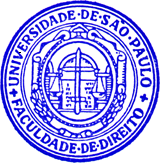 